												            Kaolin Cruise-In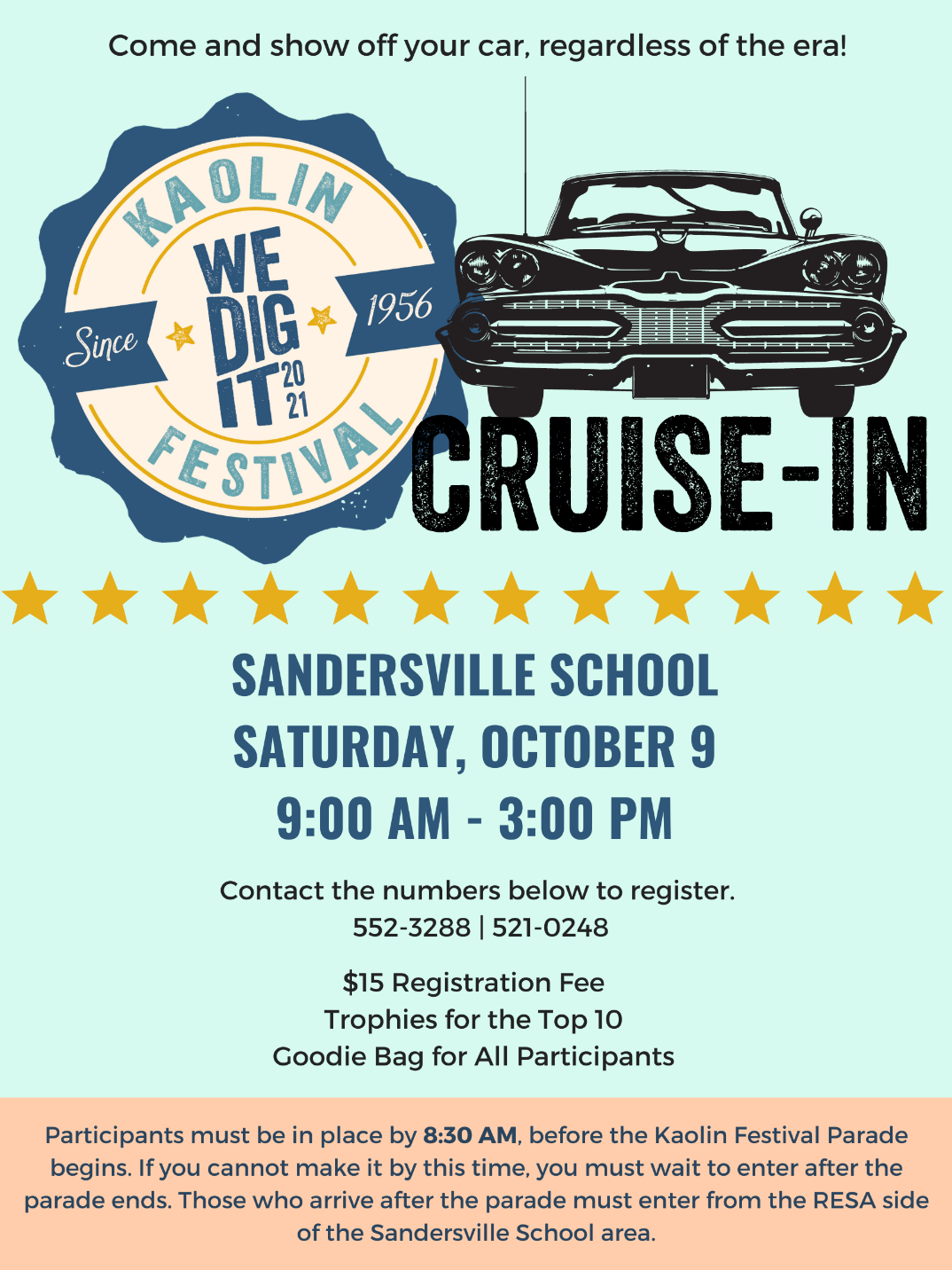 											Name: ______________________________											Address: ____________________________												 ______________________________												 ______________________________											Phone Number: ______________________											Email: ______________________________											Vehicle Information:											Year: _______________________________											Make: ______________________________											Model: _____________________________												       Thank you for joining us!													 Wade Dawson